CORRECTIONEducation littéraireVoici les noms des 4 îles soulignés sur la carte ci-dessous.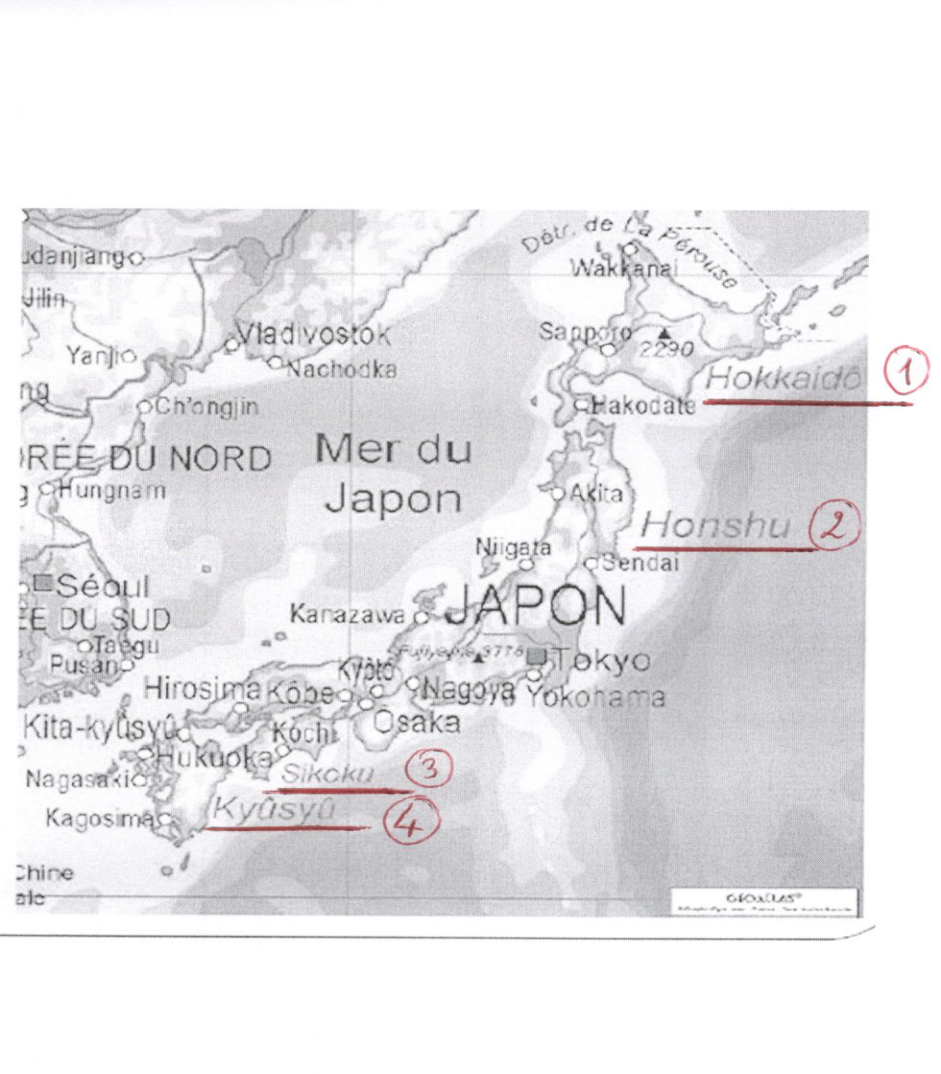 La capitale du Japon est Tokyo.Les livres japonais sont différents des nôtres parce que la première page pour eux est la dernière pour nous et ils lisent de droite à gauche.Les kanji sont les signes d’écriture qui représentent des mots complets. Les jours de fêtes, les japonais et les japonaises revêtissent un kimono : c’est une tunique de soie ou de coton serrée à la taille par une large ceinture : le obi.Les quatre mots japonais qui désignent des objets sont : le kimono- le obi- le soroban – les origamis. OrthographeObjectif : savoir différencier et utiliser les homophones : son / sont- ces/sesComplétez les phrases par son/ sont, ses/ ces.A) Où sont Pierre et ses chiens?B) Le vent souffle, ces  rafales couchent l’arbre. C) Alice et Jonathan  sont -ils déjà levés?D) Sonia et son cousin sont allés se baigner dans l’étang.E) Son nez est retroussé et son visage est couvert de taches de rousseur.F) Le désert déroule à l’infini ses sables brûlants. G) Qui sont  les enfants de Louise et de son mari?H) Ces  légendes me rappelle la Bretagne.   I) Que sont-ils devenus? On est sans nouvelles d’eux.J) Regardez ces  oiseaux migrateurs, bientôt ce sera l’hiver.	K) La maison ouvre ses fenêtres sur la campagne.Collège des Dominicaines de notre Dame de la Délivrande – Araya-
Classe : CM2                                                                              Juin 2020 – 1ère semaine Nom : ________________________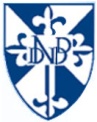 